Republic of the Philippines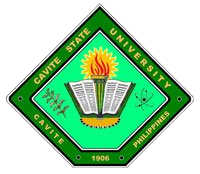 CAVITE STATE UNIVERSITYCavite College of Arts and TradesCvSU-CCAT CampusRosario, Cavite		(046) 437-9505 to 9508 cvsu.rosario@gmail.com[DEPARTMENT, ALL CAPS, BOLDFACE, 12]Name			: [AUTHOR 1, ALL CAPS, BOLDFACE, 11]			  [AUTHOR 2, ALL CAPS, BOLDFACE, 11]	   		  [AUTHOR 3, ALL CAPS, BOLDFACE, 11]Course/Major		: [ALL CAPS, BOLDFACE, 11]Research Title		: [ALL CAPS, BOLDFACE, 11]A P P R O V E D :DIANE P. ARAYATA 	                    	    DANIEL A. VILLANUEVA                Adviser			     		  Date	    Technical Critic	           		   DateCHRISTOPHER G. ESTONILO	    	   CHRISTOPHER G. ESTONILOUnit Research Coordinator	                Date	   Department Chairman	             	                 DateGEE JAY C. BARTOLOME			   MARILOU P. LUSECO, MATCoordinator, Research Services	   	   Date	   Director, RECETS		 	    DateJOSE P. LISAMA, Ed. D.Campus Administrator 			   Date